СООБЩЕНИЕ О ВОЗМОЖНОМ УСТАНОВЛЕНИИ ПУБЛИЧНОГО СЕРВИТУТАВ МКУ «Земельно-имущественная палата ЕМР РТ» от Акционерного общества «Особая экономическая зона промышленно-производственного типа «Алабуга» поступило ходатайство об установлении публичного сервитута сооружения «Реконструкция районных очистных сооружений бытовых и промышленных сточных вод ОЭЗ ППТ «Алабуга» и г. Елабуга. II этап» с кадастровым номером 16:18:050101:604.В соответствии со ст. 39.42 ЗК РФ настоящим сообщаем о возможном установлении публичного сервитута в отношении земельных участков, расположенных в Елабужском муниципальном районе Республике Татарстан с кадастровыми номерами:16:18:000000:255 (16:18:120601:170, 16:18:120601:171, 16:18:120401:374), 16:18:120601:1225, 16:18:120601:173, 16:18:000000:139  (16:18:120401:219,  16:18:120401:220,	       16:18:120401:349, 16:18:120401:348,  16:18:120401:350, 	16:18:120401:293,16:18:120401:294, 16:18:120401:313, 16:18:120401:281,	16:18:120401:280,	16:18:120401:271),16:18:120401:527, 16:18:120401:528, 16:18:120401:525,	16:18:120401:524,	16:18:120401:526, 16:18:120401:638, 16:18:120401:646, 16:18:120401:634, 16:18:120401:653, 16:18:120401:652, 16:18:000000:237 (16:18:120401:121, 16:18:120401:122,	16:18:120401:128),	16:18:120401:477,	16:18:120401:507,16:18:120401:467,  16:18:120401:490,	16:18:120401:743,	16:18:120401:514, 16:18:120401:936, 16:18:120401:756, 16:18:120401:1180,	16:18:000000:1626,	16:18:120401:919, 16:18:120401:921, 16:18:120401:915, 16:18:120401:924,	16:18:120401:918, 16:18:120401:916, 16:18:120401:917, 16:18:120401:932, 16:18:120401:933,	16:18:120401:934,	16:18:120401:765,	16:18:120401:5,16:18:120103:703, 16:18:120103:702,	16:18:120103:900,	16:18:120103:963,	16:18:120103:384,16:18:120103:842, 16:18:120103:311,	16:18:120103:841,	16:18:120103:902,16:18:120103:1012, 16:18:120103:1055, 16:18:120103:337,	16:18:120103:1027,	16:18:120103:336,16:18:120103:1015, 16:18:120103:334, 16:18:120103:333, 16:18:000000:1673, 	16:18:120103:308,	16:18:120103:374,16:18:120103:369, 16:18:120103:1081,	16:18:120103:664, 16:18:120103:1379, 16:18:120103:967, 16:18:120103:1386, 16:18:120103:1385,	 16:18:000000:309 (16:18:190101:2), 16:18:120104:1107, 16:18:120401:630, 16:18:000000:247	(16:18:120401:197),16:18:120401:1239,16:18:120401:1265, 16:18:120401:1266, 16:18:120401:908,	 16:18:000000:249	 (16:18:120401:77,16:18:120401:76), 16:18:120401:1224, 16:18:120401:789, 16:18:120401:788, 16:18:120401:903, 16:18:120401:1229, 16:18:000000:289 (16:18:120401:403), 16:18:000000:140 	(16:18:120401:89,  16:18:120401:88), 16:18:120401:1228. Целью установления публичного сервитута является реконструкция, эксплуатация, капитальный ремонт водопроводных сетей, сетей водоотведения сооружения.Заинтересованные лица могут ознакомиться с поступившим ходатайством об установлении публичного сервитута и прилагаемым к нему описанием местоположения границ публичного сервитута, подать заявления об учете прав на земельные участки, узнать срок подачи указанного заявления, время приема заинтересованных лиц для ознакомления с поступившим ходатайством об установлении публичного сервитута по адресу: г. Елабуга, проспект Нефтяников, 44, 2 этаж, кабинет № 5. Время приема вторник-четверг: с 8.00 до 17.00, обед с 12.00 до 13.00.Сообщение о поступившем ходатайстве об установлении публичного сервитута размещено на официальном сайте Елабужского муниципального района городелабуга.рф.План местоположения границ публичного сервитута сооружения «Реконструкция районных очистных сооружений бытовых и промышленных сточных вод ОЭЗ ППТ «Алабуга» и г. Елабуга. II этап»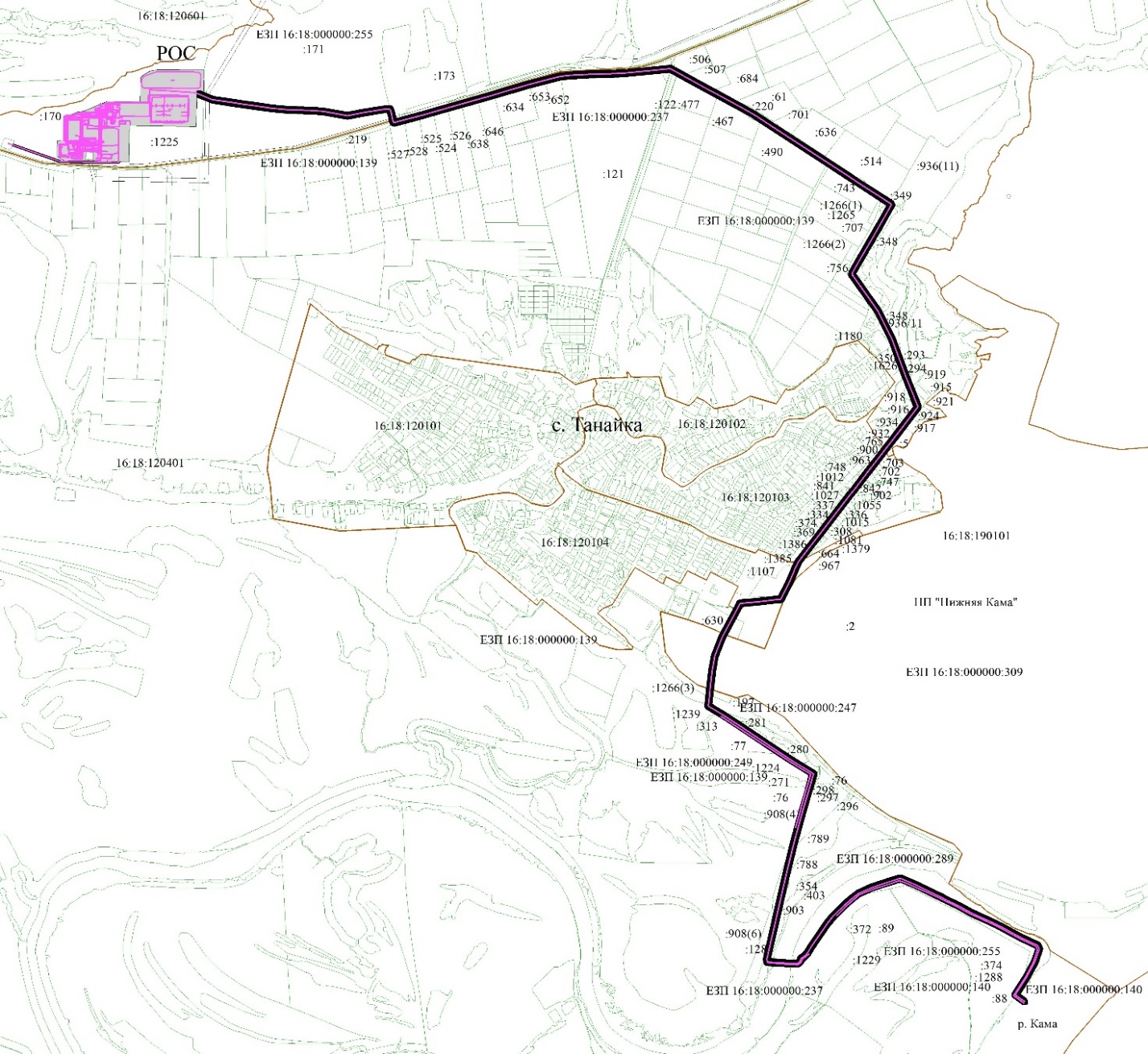 